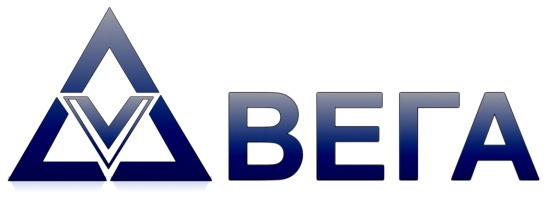 ОБЩЕСТВО С ОГРАНИЧЕННОЙ ОТВЕТСТВЕННОСТЬЮИНЖЕНЕРНО-ТЕХНИЧЕСКАЯ КОМПАНИЯ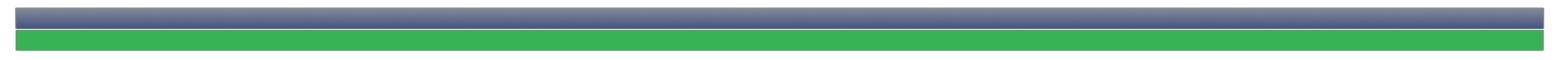 «Генеральный план сельского поселения Бекетовский сельсовет муниципального района ЕрмекеевскийрайонРеспублики Башкортостан»04-2019- ОПЗI ТомПоложение о территориальном планированииГлавный архитектор проекта                                     И.И. Минишевг. Уфа 2019 г.